Установлен порядок подачи жителями новых субъектов РФ заявления на получение российского паспорта Так, соответствующее заявление подается в МВД России или его территориальный орган по месту жительства, месту пребывания либо месту фактического проживания заявителя или недееспособного лица, получающего российский паспорт. Вместе с заявлением необходимо предоставить документ, удостоверяющий гражданство и личность гражданина ДНР, ЛНР или Украины, и документ, подтверждающий факт регистрации по месту жительства на территории ДНР, ЛНР, Запорожской области или Херсонской области в любой период до 30 сентября 2022 года. Также Указом определен порядок подачи заявления о признании ребенка, не достигшего возраста 14 лет, гражданином Российской Федерации. Кроме этого, утвержден порядок подачи и учета заявлений о нежелании состоять в гражданстве Украины, который распространяется на жителей ДНР, ЛНР, Херсонской и Запорожской областей. Такое заявление может быть подано в день получения паспорта гражданина РФ или в день проставления в свидетельстве о рождении ребенка отметки, удостоверяющей приобретение им российского гражданства. Указ Президента РФ от 26.12.2022 N 951
"О некоторых вопросах приобретения гражданства Российской Федерации"Норматив стоимости одного квадратного метра общей площади жилого помещения по России на первое полугодие 2023 года утвержден в размере 88737 рублей Кроме того, утверждены показатели средней рыночной стоимости одного квадратного метра общей площади жилого помещения по субъектам РФ на I квартал 2023 года, которые подлежат применению органами власти для расчета размеров социальных выплат для всех категорий граждан, которым указанные выплаты предоставляются на приобретение (строительство) жилых помещений за счет средств федерального бюджета. В настоящее время данный документ находится на регистрации в Минюсте. Следует иметь в виду, что при регистрации текст документа может быть изменен. Приказ Минстроя России от 22.12.2022 N 1111/пр
"О нормативе стоимости одного квадратного метра общей площади жилого помещения по Российской Федерации на первое полугодие 2023 года и показателях средней рыночной стоимости одного квадратного метра общей площади жилого помещения по субъектам Российской Федерации на I квартал 2023 года"С 1 января 2023 г. устанавливаются новые формы представления работодателями сведений и информации органам службы занятости Кроме того, утверждены рекомендации по заполнению форм. Работодателям рекомендовано в том числе при изменении сведений, размещенных на платформе "Работа в России", с целью их актуализации представлять соответствующую информацию в течение 1 рабочего дня с момента принятия решения, повлекшего изменение сведений. Приказ Минтруда России от 16.12.2022 N 786"О внесении изменений в приказ Министерства труда и социальной защиты Российской Федерации от 26 января 2022 г. N 24 "О проведении оперативного мониторинга в целях обеспечения занятости населения"Установлена новая годовая форма федерального статистического наблюдения N 62 "Сведения о ресурсном обеспечении и об оказании медицинской помощи населению" Утверждены указания по заполнению формы. Ее предоставляют в том числе юрлица - медицинские организации, осуществляющие деятельность в сфере ОМС, а также не осуществляющие деятельность в указанной сфере. С введением в действие новой формы признан утратившим силу приказ Росстата от 16.12.2020 N 800. Приказ Росстата от 26.12.2022 N 979
"Об утверждении формы федерального статистического наблюдения с указаниями по ее заполнению для организации Министерством здравоохранения Российской Федерации федерального статистического наблюдения в сфере охраны здоровья"На 2023 - 2026 годы установлены коэффициенты для расчета платы за использование лесных ресурсов Коэффициенты применяются к ставкам платы за единицу объема заготавливаемых лесных ресурсов и ставкам платы за единицу площади федерального лесного участка, установленным постановлением Правительства РФ от 22.05.2007 N 310. Постановление Правительства РФ от 23.12.2022 N 2405
"О применении в 2023 - 2026 годах коэффициентов к ставкам платы за единицу объема лесных ресурсов и ставкам платы за единицу площади лесного участка, находящегося в федеральной собственности"Президиумом Верховного Суда РФ представлен обзор судебной практики N 3 в 2022 году В Обзоре содержатся правовые позиции по разрешению споров, связанных с защитой права собственности и других вещных прав, с социальными и пенсионными отношениями, споров, возникающих из договоров обязательного страхования гражданской ответственности, споров с сетевыми и газораспределительными организациями. Рассмотрены, в том числе, практики применения гражданского законодательства, законодательства о несостоятельности (банкротстве), земельного и природоохранного законодательства, законодательства о защите конкуренции, а также приведена практика реализации судами положений Международного пакта об экономических, социальных и культурных правах от 16 декабря 1966 года. В частности, закреплены следующие выводы: - если требование о расторжении договора займа имеет то же основание, что и требование о возврате суммы займа, порядок исчисления срока исковой давности совпадает; - законом не предусмотрена возможность повторного предоставления отсрочки от призыва на военную службу на период очного обучения в образовательной организации по имеющей государственную аккредитацию образовательной программе; - внепроцессуальное общение судьи с подсудимым по рассматриваемому им уголовному делу является основанием досрочного прекращения полномочий судьи. Обзор судебной практики Верховного Суда Российской Федерации N 3 (2022)"
(утв. Президиумом Верховного Суда РФ 21.12.2022)Скорректировали особенности разрешительных режимов в сфере транспорта В частности, установлена возможность использования водителями транспортных средств, сведения о которых включены в реестр российских перевозчиков, допущенных к осуществлению международных автомобильных перевозок, и которые оснащены тахографом, предусмотренным ЕСТР, распечаток сведений данных устройств, заполненных в установленном порядке, при осуществлении перевозок по России. Постановление вступает в силу со дня его официального опубликования. Постановление Правительства РФ от 23.12.2022 N 2399
"О внесении изменений в приложение N 14 к постановлению Правительства Российской Федерации от 12 марта 2022 г. N 353Роспотребнадзором разработаны рекомендации по обеспечению безопасности и качества питьевой воды, разливаемой в тару потребителя Приводятся, в частности, необходимые процессы очистки и дезинфекции при получении и реализации питьевой воды в розлив, рекомендуемый порядок информирования потребителей, порядок осуществления производственного контроля. Также даются рекомендации по организации контроля качества реализуемой питьевой воды, устанавливается минимальный перечень показателей, подлежащих производственному контролю. Минприроды установлен новый перечень актов, содержащих обязательные требования Виды госконтроля (надзора), наименование вида разрешительной деятельности, в рамках которых обеспечивается оценка соблюдения обязательных требований: федеральный государственный геологический контроль (надзор); федеральный государственный горный надзор; лицензирование пользования недрами; государственный строительный надзор. Перечень содержит, в числе прочего: гиперссылки на текст акта на официальном интернет-портале правовой информации; реквизиты структурных единиц акта, содержащих обязательные требования; категории лиц, обязанных соблюдать установленные требования; реквизиты структурных единиц актов, предусматривающих установление административной ответственности за несоблюдение требования. Перечень нормативных правовых актов (их отдельных положений), содержащих обязательные требования, оценка соблюдения которых осуществляется в рамках федерального государственного геологического контроля (надзора), привлечения к административной ответственности, предоставления лицензий, иных разрешений, аккредитации"
(утв. Минприроды России 23.12.2022)Разъяснен порядок заполнения листка нетрудоспособности в форме электронного документа Сообщается, в частности, что с 1 сентября 2022 года для внесения бюро МСЭ в листок нетрудоспособности в форме электронного документа информации об установлении степени утраты профессиональной трудоспособности в результате несчастных случаев на производстве и профессиональных заболеваний используется поле "Утрата профессиональной трудоспособности" с указанием кода "29". <Письмо> ФГБУ ФБ МСЭ Минтруда России от 15.12.2022 N 49945.ФБ.77/2022
"Лист нетрудоспособности в форме ЭЛН"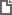 " " "Рекомендации по обеспечению безопасности питьевой воды в розлив"
(приложение к письму Роспотребнадзора от 27.10.2022 N 02/21285-2022-32) " 